Change TC D528 Comment section “See USSGL TC D318” to “See USSGL TC-D526” TC D318 no longer exists.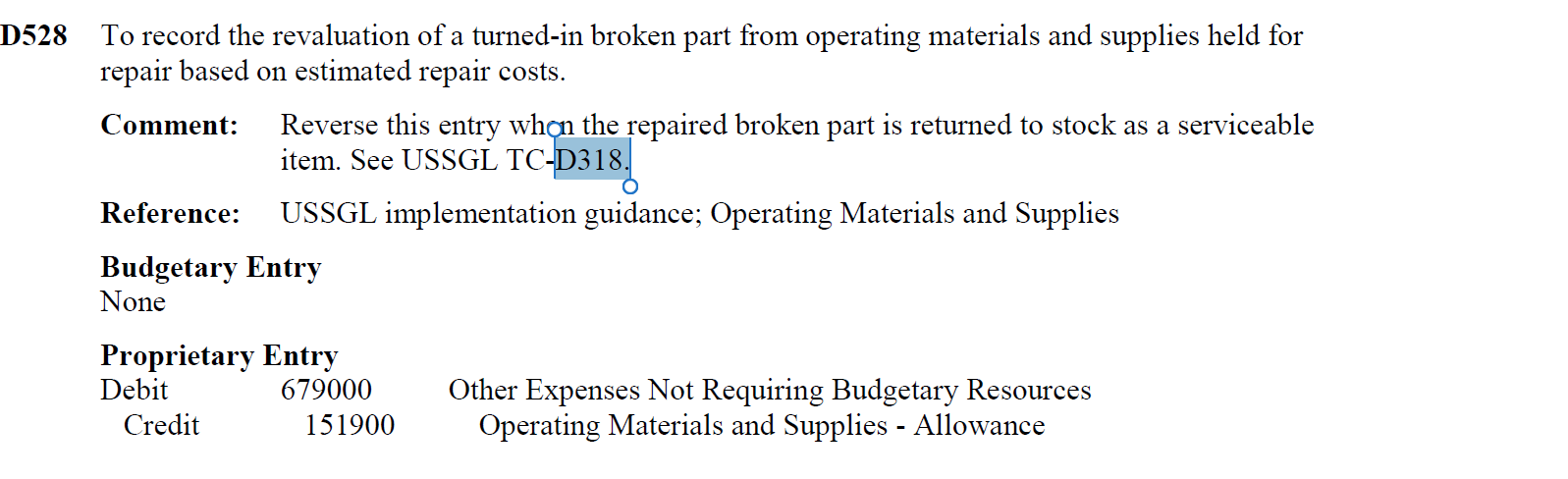 D528 To record the revaluation of a turned-in broken part from operating materials and supplies held for repair based on estimated repair costs. Comment: Reverse this entry when the repaired broken part is returned to stock as a serviceable item. See USSGL TC-D526. Reference: USSGL implementation guidance; Operating Materials and Supplies Budgetary Entry None Proprietary Entry Debit 	679000 Other Expenses Not Requiring Budgetary Resources   Credit	    151900 Operating Materials and Supplies – AllowanceWe will continue to review Section III and make necessary updates.